Tamar DA – THS Stewards Expenses Claims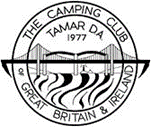 All expenses must be supported by a VAT* receipt.*if applicable.Name:Date of Claim:No.ItemReasonReceipt TotalRunning TotalVAT @ 20%123456789101112131415TOTAL:Comments:Expenses Received: Date Paid:Date Paid:Paid By:CashChequeChequeBACsBACsTo Be Completed by TreasurerTo Be Completed by TreasurerTo Be Completed by TreasurerTo Be Completed by TreasurerDate of Committee Approval:Voucher No: